Tytuł artykułu w języku polskimTytuł artykułu w języku angielskimimię i nazwisko autoraNazwa ośrodka reprezentowanego przez autora
ORCID: 0000-XXXX-XXX-XXXX, adres mailowyCitation: Nazwisko, Imię. Rok. Tytuł artykułu. Opolskie Studia Administracyjno-Prawne XX(X): xx–xx. DOI: ???.Abstract: Tekst streszczenia artykułu w języku angielskim.Keywords: 3-5 słów kluczowych w j. angielskim Abstrakt: Tekst streszczenia artykułu w języku polskim.Słowa kluczowe: 3-5 słów kluczowych w języku polskimŚródtytuł pierwszego rzęduTekst artykułu tekst artykułu tekst artykułu tekst artykułu tekst artykułu tekst artykułu tekst artykułu tekst artykułu tekst artykułu tekst artykułu tekst artykułu tekst artykułu tekst artykułu tekst artykułu tekst artykułu tekst artykułu tekst artykułu (Kobylińska, Makowski, Solon-Lipiński [red.] 2012: 161–163). Tekst artykułu tekst artykułu tekst artykułu tekst artykułu tekst artykułu tekst artykułu tekst artykułu tekst artykułu tekst artykułu tekst artykułu tekst artykułu tekst artykułu tekst artykułu tekst artykułu tekst artykułu tekst artykułu tekst artykułu. Tekst artykułu tekst artykułu tekst artykułu tekst artykułu tekst artykułu tekst artykułu tekst artykułu tekst artykułu tekst artykułu tekst artykułu tekst artykułu tekst artykułu tekst artykułu tekst artykułu tekst artykułu tekst artykułu tekst artykułu (Klein 1969: 18). Tekst artykułu tekst artykułu tekst artykułu tekst artykułu. Tekst artykułu tekst artykułu tekst artykułu tekst artykułu.Tekst artykułu tekst artykułu tekst artykułu tekst artykułu. Tekst artykułu tekst artykułu tekst artykułu tekst artykułu. Art. 2 ustawy z dnia 5 grudnia 2008 roku o zapobieganiu oraz zwalczaniu zakażeń  i chorób zakaźnych u ludzi (dalej: u.z.z.z.ch.z.) stanowi, że… (uwaga: jeśli podajemy po raz pierwszy akt prawny należy podać pełną nazwę wraz z datą i utworzyć skrót. Następnie należy posługiwać się wyłącznie skrótem). Śródtytuł drugiego rzęduTekst artykułu tekst artykułu tekst artykułu tekst artykułu tekst artykułu tekst artykułu tekst artykułu tekst artykułu tekst artykułu tekst artykułu tekst artykułu tekst artykułu tekst artykułu tekst artykułu tekst artykułu (Kantor-Pietraga 2007: 15) .Tekst artykułu tekst artykułu tekst artykułu tekst artykułu tekst artykułu tekst artykułu tekst artykułu tekst artykułu tekst artykułu tekst artykułu tekst artykułu tekst artykułu tekst artykułu tekst artykułu tekst artykułu tekst artykułu tekst artykułu tekst artykułu tekst artykułu Tekst artykułu tekst artykułu tekst artykułu tekst artykułu tekst artykułu tekst artykułu tekst artykułu tekst artykułu tekst artykułu tekst artykułu tekst artykułu tekst artykułu (Keng, Lin, and Orazem 2017: 9–10).Tekst artykułu tekst artykułu tekst artykułu tekst artykułu tekst artykułu tekst artykułu tekst artykułu tekst artykułu tekst artykułu tekst artykułu tekst artykułu tekst artykułu tekst artykułu tekst artykułu tekst artykułu tekst artykułu tekst artykułu tekst artykułu tekst artykułu (Rose-Ackerman 2001: 112). Tekst artykułu tekst artykułu tekst artykułu tekst artykułu tekst artykułu tekst artykułu tekst artykułu tekst artykułu tekst artykułu tekst artykułu tekst artykułu tekst artykułu tekst artykułu tekst artykułu tekst artykułu tekst artykułu tekst artykułu tekst artykułu tekst artykułu (I ACa 974/17). Tekst artykułu tekst artykułu tekst artykułu tekst artykułu tekst artykułu tekst artykułu tekst artykułu tekst artykułu tekst artykułu tekst artykułu tekst artykułu tekst artykułu tekst artykułu tekst artykułu tekst artykułu tekst artykułu tekst artykułu tekst artykułu tekst artykułu (Thoreau 2016: 170). Tekst artykułu tekst artykułu tekst artykułu tekst artykułu tekst artykułu tekst artykułu tekst artykułu tekst artykułu tekst artykułu tekst (Szatkowska [red.] 2020: 22–23). Tekst artykułu tekst artykułu tekst artykułu tekst artykułu tekst artykułu tekst artykułu tekst artykułu tekst artykułu tekst artykułu tekst artykułu tekst artykułu tekst artykułu tekst artykułu tekst artykułu tekst artykułu tekst artykułu tekst artykułu (Wojciechowska 2019: 19-20). Tekst artykułu tekst artykułu tekst artykułu tekst artykułu tekst artykułu tekst artykułu tekst artykułu tekst artykułu tekst artykułu tekst artykułu tekst artykułu tekst artykułu tekst artykułu tekst artykułu tekst artykułu tekst artykułu tekst artykułu tekst artykułu tekst artykułu (Wegner [red.] 2019).Śródtytuł trzeciego rzęduTekst artykułu tekst artykułu tekst artykułu tekst artykułu tekst artykułu tekst artykułu tekst artykułu tekst artykułu tekst artykułu tekst artykułu tekst artykułu tekst artykułu tekst artykułu tekst artykułu tekst artykułu tekst artykułu tekst artykułu tekst artykułu tekst artykułu tekst artykułu tekst artykułu tekst (IPN Bu, sygn. akt 1283/687/J). Tekst artykułu tekst artykułu tekst artykułu tekst artykułu tekst artykułu tekst artykułu tekst artykułu tekst artykułu tekst artykułu tekst artykułu tekst artykułu tekst artykułu tekst artykułu. W świetle art. 15 u.z.z.z.ch.z.Tekst artykułu tekst artykułu tekst artykułu tekst artykułu tekst artykułu tekst artykułu tekst artykułu tekst artykułu tekst artykułu tekst artykułu tekst artykułu tekst artykułu tekst artykułu tekst artykułu tekst artykułu tekst artykułu tekst artykułu tekst artykułu tekst artykułu (sygn. akt III CZP 99/94). Tekst artykułu tekst artykułu tekst artykułu tekst artykułu tekst artykułu tekst artykułu tekst artykułu tekst artykułu tekst artykułu tekst artykułu tekst artykułu tekst artykułu. Tekst artykułu tekst artykułu tekst artykułu tekst artykułu tekst artykułu tekst artykułu tekst artykułu tekst artykułu tekst artykułu tekst artykułu tekst artykułu tekst artykułu. (Machel [red.] 2007: 251). Tekst artykułu tekst artykułu tekst artykułu tekst artykułu tekst artykułu tekst artykułu tekst artykułu tekst artykułu tekst artykułu tekst artykułu tekst artykułu tekst artykułu tekst artykułu tekst artykułu tekst artykułu tekst artykułu tekst artykułu tekst artykułu tekst artykułu (Górski [red.] 2019: 18). Wykaz skrótówIPN Bu – Instytut Pamięci Narodowej Oddziałowe Biuro Udostępniania i Archiwizacji Dokumentów w Warszawie.u.z.z.z.ch.z - Ustawa z dnia 5 grudnia 2008 roku o zapobieganiu oraz zwalczaniu zakażeń  i chorób zakaźnych u ludzi.BibliografiaAkty prawne Ustawa z dnia 25 lutego 1964 r. – Kodeks rodzinny i opiekuńczy. Dz.U. 2015, poz. 2082 ze zm.Ustawa z dnia 29 maja 1995 r. o zmianie ustawy – Kodeks rodzinny oraz niektórych innych ustaw. Dz.U. Nr 83, poz. 417.Ustawa z dnia 5 grudnia 2008 roku o zapobieganiu oraz zwalczaniu zakażeń i chorób zakaźnych u ludzi. Dz.U. 2020, poz. 1845, ze zm.  Ustawa  z  dnia  18  lipca  2002  r.  o  świadczeniu  usług  drogą  elektroniczną.  Dz.U. 2020, poz. 344.OrzecznictwoPostanowienie SN z dnia 6 grudnia 2007 r., IV CKS 274/07. Dostęp: 01.12.2018. LEX nr 349935. Uchwała składu 7 sędziów SN z dnia 30 listopada 1994 r., III CZP 99/94. Dostęp: 21.04.2018. LEX nr 4138. Wyrok  SA  w  Warszawie  z  dnia  29  listopada  2018  r.,  I  ACa  974/17.  Dostęp:  18.02.22.  LEX nr  2691182.ArchiwaliaIPN Bu, sygn. akt 1283/687/J, odpis doniesienia przyjaciel „Nowak” dot. Konferencji Plenarnej w Niemczy w dniu 9 grudnia 1947 r. z dnia 10 grudnia 1947 r., k. 49.Opracowania (w kolejności alfabetycznej)Borel, Brooke. 2016. The Chicago Guide to Fact-Checking. Chicago: University of Chicago Press. ProQuest Ebrary. https://press.uchicago.edu/ucp/books/book/chicago/C/bo21182584.html e-bookGrazer, Brian, and Charles Fishman. 2015. A Curious Mind: The Secret to a Bigger Life. New     York: Simon & Schuster. monografiaGórski, Marek. 2019. W: Prawo ochrony środowiska. Komentarz. Wyd. 3. Marek Górski, Marcin Pchałek, Wojciech Radecki, Jan Jerzmański, Magdalena Bar, Sergiusz Urban, Jerzy Jendrośka, 15-27. Warszawa: C.H. Beck. część jednego autorstwa w komentarzu wieloautorskim Kantor-Pietraga, Iwona. 2007. Zróżnicowanie przestrzenne struktur ludnościowych w miastach województwa katowickiego w latach 1978–1988. Prace Naukowe Uniwersytetu Śląskiego, 2461. Katowice: Wydawnictwo Uniwersytetu Śląskiego. monografia wydana w seriiKeng, Shao-Hsun, Chun-Hung Lin, and Peter F. Orazem. 2017. Expanding College Access in Taiwan, 1978–2014: Effects on Graduate Quality and Income Inequality. Journal of Human Capital 11(1), 1–34. DOI: 10.1086/690235 artykuł w czasopiśmie z podaniem pełnego zakresu stron i nr DOI – jeśli został nadanyKlein, Edmund. 1969. Wybory do konstytuanty niemieckiej w styczniu 1919 r. na Górnym Śląsku. Studia Śląskie, 14(2), 15–26. artykuł w czasopiśmie z podaniem pełnego zakresu stronKobylińska, Aleksandra, Grzegorz Makowski i Marek Solon-Lipiński (red.). 2012. Mechanizmy przeciwdziałania korupcji w Polsce. Raport z monitoringu. Warszawa: Instytut Spraw Publicznych. praca zbiorowaMachel, Henryk. 2007. Oddziaływanie programowane – oczekiwania i rzeczywistość. W: Więziennictwo na początku XXI wieku. III Polski Kongres Penitencjarny, (red.) Teodor Bulenda, Wojciech Knap, Zbigniew Lasocik, 247–256. Warszawa: Instytut Profilaktyki Społecznej i Resocjalizacji Uniwersytetu Warszawskiego. rozdział w pracy zbiorowej z podaniem pełnego zakresu stron rozdziałuRose-Ackerman, Susan. 2001. Korupcja i rządy. Warszawa: Fundacja im. Stefana Batorego.MonografiaSzatkowska,  Ewelina.  2020.  Wizerunek  w  prawie  cywilnym  i  prawie  autorskim:  zakres roszczeń.  Utrwalanie  a  rozpowszechnianie  wizerunku  oraz  sprzeczne  linie  orzecznicze w  zakresie  rozpoznawalności  osoby.  W: Współczesne  problemy  prawa  do  wizerunku. Zagadnienia  wybrane,  (red.)  Ewelina  Szatkowska.  13–38.  Gdańsk:  Wydawnictwo  Uniwersytetu  Gdańskiego.Thoreau, Henry David. 2016. Walking. W: The Making of the American Essay, (red.) John D’Agata, 167–95. Minneapolis: Graywolf  Press. rozdział w pracy zbiorowej z podaniem pełnego zakresu stron rozdziałuWegner, Joanna. 2019. Komentarz do art. 50. W: Kodeks postępowania administracyjnego. Komentarz, (red.) Wojciech Chróścielewski, Zbigniew Kmieciak, Warszawa: Wolters Kluwer, wydanie elektroniczne LEX. Dostęp: 16.11.2020. komentarz autora do artykułu w komentarzu pod redakcją w wersji elektronicznej  Wojciechowska, Karolina Barbara. 2019. Ustawa o transporcie drogowym. Komentarz. Warszawa: C.H. Beck. komentarz jednego autorstwaŹródła internetoweRaport Agencji Bezpieczeństwa Wewnętrznego. Korupcja w Polsce – próba analizy zjawiska. Antykorupcja. Edukacyjny Portal o Antykorupcji. Dostęp: 01.04.2018. www.antykorupcja.gov.pl/download/4/5356/RaportAgencjiBezpieczenstwaWewnetrz-
negoKorupcjawPolsce-probaanalizyzjawiska.pdf.                                                                                       Volume XX, Issue XX                                                                                          June / December 2020                                                                                               ISSN 1731-8297, e-ISSN 6969-9696http://czasopisma.uni.opole.pl/index.php/osapORIGINAL ARTICLE / COMMENTARY / REVIEW / CHRONICLE / REPORTreceived YYYY-MM-DDaccepted YYYY-MM-DD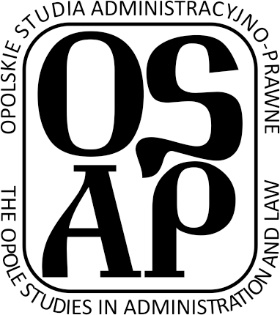 